SCHEDA PROGRAMMAZIONEATTIVITA’ EDUCATIVE E DIDATTICCHECONSIGLIO DI CLASSE 5^ BGANNO SCOLASTICO 2013/14DATA di APPROVAZIONE: 19 NOVEMBRE 2013COMPOSIZIONE DELLA CLASSELa classe è composta da 19 alunni (16 maschi e 2 femmine) di cui due ripetenti provenienti dalla precedente classe quinta. La classe non presenta particolari problemi disciplinari anche se persiste una qualche difficoltà  ad ottenere attenzione e impegno adeguato durante le lezioni. Non si notano contrasti interni dovuti a comportamenti conflittuali od a difficoltà di relazione. SITUAZIONE IN INGRESSOPROFILO DELLA CLASSEInformazioni desunte dai risultati dello scrutinio finale dell’anno scolastico precedente.ORGANIZZAZIONE DEGLI INTERVENTI DI RECUPERO E SOSTEGNOGli insegnanti di classe ritengono di attivare corsi di recupero in itinere con interventi individualizzati all’interno dell’orario curricolare. Importante sarà l’impostazione per gruppi di lavoro e di studio. Sono previste inoltre attività di sportello da attivare secondo quanto deliberato dal Collegio Docenti.ORGANIZZAZIONE DEGLI INTERVENTI D’ APPROFONDIMENTO PER CHI NON HA EVIDENZIATO LACUNESaranno svolte attività differenziate, per gli alunni che non necessitano di interventi di recupero, utilizzando gli strumenti e le risorse di cui la scuola dispone.COMPORTAMENTI NEI CONFRONTI DELLA CLASSEL’atteggiamento nei confronti della classe sarà rivolto alla ricerca di un rapporto logico-relazionale finalizzato alla spiegazione delle scelte didattiche, dei contenuti, del tipo di verifica delle conoscenze di ciascuna materia. Gli insegnanti concorderanno un approccio con i singoli allievi e con le famiglie, tale da evitare conflitti a causa di modelli comportamentali diversi.In particolare vi sarà un attento controllo dei compiti assegnati a casa e dei tempi di riconsegna degli elaborati scritti con la puntuale segnalazione alle famiglie dei casi di inadempimento. Si avrà cura di mantenere costantemente informate le famiglie non solo delle situazioni di difficoltà ma anche dei progressi realizzati e delle lacune colmate. Si ritiene opportuno offrire agli studenti la possibilità di una “giustificazione”  per quadrimestre in occasione delle verifiche orali. Gli studenti sono tenuti ad essere puntualmente presenti in aula all’entrata del docente che segnalerà puntualmente al preside eventuali ritardi. Non sono ammesse, salvo casi di assoluta necessità, uscite dall’aula durante le ore di lezione.OBIETTIVI TRASVERSALIa) ComportamentaliSono considerati tali quelli che si riferiscono alla crescita in senso morale, civile e relazionale con i compagni:Acquisizione della consapevolezza del valore della vita.Sviluppo della propria autonomia.Acquisizione della propria capacità di comunicare.Rispetto delle idee personali e tra persone.Prendere coscienza delle proprie responsabilità nei confronti di se stesso e degli altri.Sviluppare il senso di rispetto dell’ambiente di lavoro e di dove si vive.b) CognitiviSono considerati tali quegli obiettivi da raggiungere nel contesto di specifiche discipline o di precise aree disciplinari. Pertanto essi investono direttamente la conoscenza, la comprensione e la produzione di tale ambito.Capacità di attenzione nel seguire un ragionamento, un discorso, una esercitazione.Capacità di formarsi un metodo di lavoro tale da essere efficace e produttivo.Capacità di riflettere sul proprio processo di apprendimento, così da sviluppare un senso di autocontrollo.STRATEGIA DA METTERE IN ATTO PER IL LORO CONSEGUIMENTOLe strategie per l’apprendimento si possono raggruppare in due categorie che saranno di volta in volta usate in ragione della efficacia che ciascun componente del Consiglio di Classe riterrà più opportuno adottare nell’ambito della disciplina oggetto di insegnamento.a) Per gli obiettivi comportamentaliDefinizione delle regole di comportamento in classe durante le lezioni.Coordinazione degli insegnanti in relazione a dette regole, anche sotto l’aspetto della puntualità, della applicazione allo studio, del rispetto dei turni di interrogazione, nel rispetto delle scadenze di verifica scritta o grafica.Comportamento degli insegnanti improntato a correttezza così da essere da esempio.Promozione dei comportamenti idonei e positivi e stigmatizzazione di quelli negativi.b) Per gli obiettivi cognitivi:Informazione circa la direzione del processo didattico della materia.Fornire strumenti di autovalutazione idonei e adatti a ciascuna materia.Sottolineare i processi focali del percorso didattico.Fornire con continuità ed efficacia le conoscenze e le capacità oggetto di studio ed esercitazione.Controllare l’acquisizione dei concetti, delle abilità e degli atteggiamenti quanto alla loro completezza, profondità ed applicabilità.Sostenere e sviluppare l’attenzione e l’impegno dello studente.STRUMENTI DI OSSERVAZIONE, DI VERIFICA E DI VALUTAZIONEGli strumenti adottati saranno volti ad evidenziare il raggiungimento degli obiettivi didattici, sia comportamentali che cognitivi e ciascun insegnante avrà cura di comunicare alle famiglie, sia attraverso i colloqui individuali sia attraverso quelli collettivi, il percorso compiuto e i risultati raggiunti. In tal senso verranno valutate: le capacità logiche, di sintesi e di valutazione critica di ciascun allievo in merito agli obiettivi cognitivi, nonché la partecipazione, il metodo di studio, l’impegno dimostrato e la progressione nell’apprendimento della materia, attraverso una griglia di osservazione del processo di apprendimento e del comportamento.STRUMENTI DA UTILIZZARE PER LA VERIFICA FORMATIVA(controllo in intinere del processo di apprendimento)STRUMENTI DA UTILIZZARE PER LA VERIFICA SOMMATIVA(controllo del profitto scolastico ai fini della classificazione)STRUMENTI DI COMUNICAZIONE CON LE FAMIGLIELibretto personaleColloquio individuale su appuntamentoColloquio generale per chi non può accedere al colloquio individualeLettere alle famiglieRegistro elettronicoFATTORI CHE CONCORRONO ALLA VALUTAZIONE PERIODICA E FINALELa valutazione periodica e finale terrà conto del sostanziale raggiungimento degli obiettivi prefissati nel piano di lavoro, in rapporto alla situazione di partenza di ciascun allievo e dei progressi significativi o meno che esso ha compiuto nel processo formativo di ciascuna materia in relazione anche al riflesso che la preparazione raggiunta potrà avere sul futuro percorso formativo nella classe successiva.Metodo di studioPartecipazione all’attività didatticaImpegnoProgressoLivello della classeSituazione personaleDEFINIZIONE  DI CRITERI COMUNI PER LA CORRISPONDENZA TRA VOTI E LIVELLI DI CONOSCENZA E ABILITA’.Nelle valutazioni sommative si adotteranno le seguenti  corrispondenze tra voti e livelli di conoscenza:Negativo (1-3)Totale assenza delle più elementari nozioniTotale incapacità di cogliere il senso globale Assoluta incapacità di affrontare una situazione comunicativaScarso (4)Non sa riconoscere le funzioni degli elementi di base Non comprende il senso globale né della forma né del contenutoNon riesce ad utilizzare le competenze e le conoscenzeInsufficiente (5)Conosce in modo frammentario e lacunosoComprende in maniera generica il senso globale, ma ha difficoltà nel cogliere il senso specificoUtilizza in modo frammentario le conoscenze e le competenzeSufficiente (6)Conosce in modo essenzialmente corretto le nozioni e le funzioni Coglie il senso globale e anche alcuni aspetti particolariUtilizza in modo elementare e corretto le conoscenze e le competenze acquisiteDiscreto (7)E’ in possesso delle conoscenze nei vari ambiti e sa orientarsiCoglie il senso globale  e gli aspetti particolari dei fenomenisa utilizzare le conoscenze e le competenze in modo corretto  e precisoBuono (8)Conosce in modo chiaro e dettagliato dimostrando scioltezza e sicurezzaCoglie perfettamente il senso globale e, autonomamente, gli aspetti particolari Utilizza le conoscenze in modo preciso e completo e le sa rielaborareOttimo (9-10)Conosce e approfondisce in modo personale gli elementiComprende in maniera completa e approfondita e si appropria delle conoscenze in modo personale Utilizza le conoscenze in maniera precisa e completa, rielaborandole in altri contestiDEFINIZIONE DEI CARICHI MASSIMI DI LAVORO DOMESTICO Nel determinare il carico di lavoro si avrà cura di coordinare l’azione di verifica e di attività a casa in modo tale da evitare il concentrarsi in periodi di tempo molto ristretti delle attività di verifica, attuando una programmazione delle verifiche scritte ed orali compatibile con una attività di studio sufficiente alla preparazione di dette verifiche.DEFINIZIONE DEL NUMERO MASSIMO DI PROVE SOMMATIVE SETTIMANALI E GIORNALIEREProve sommative settimanali	n.	3 prove scritteProve sommative giornaliere	n.	1 p. scritta + 1 p. orale oppure 2 verifiche oraliATTIVITÀ INTEGRATIVE PREVISTELe attività integrative sono volte all’approfondimento di aspetti particolari delle singole discipline o alla promozione di aspetti coordinati di varie materie.A tale proposito il Consiglio di Classe ha deciso di programmare le seguenti attività:Piove di Sacco, 19 novembre 2013.								Il Coordinatore di Classe								     prof. Carlo Rhò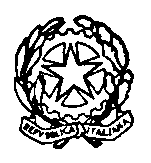 ISTITUTO DI ISTRUZIONE SUPERIORE STATALE“ENRICO DE NICOLA”35028 - PIOVE DI SACCO (PD) - via Parini, 10/ctel.049/5841692 – 049/9703995 e-mail: denicola@lprovincia.padova.itMaterieLivello alto(voto 8-9-10)Livello medio(voto 6-7)Livello basso(voto inferiore a 6)Religione8--Lettere1162Storia4141Lingua straniera-127Diritto316-Matematica4141Disegno progett.514-Costruzioni3142Topografia712-Impianti118-Estimo109-Ed. Fisica163-MateriaRelig.Relig.LettereLettereStoriaStoriaLinguastran.Linguastran.DirittoDirittoMatemMatemDiseg.e prog,Diseg.e prog,Costr.Costr.TopogTopogImpianImpianEstimoEstimoEd. Fis.Ed. Fis.Strumento SOSOSOSOSOSOSOSOSOSOSOSOInterrogazione lungaXXXXXXInterrogazione breveXXXXXXXTema o problemaXXXXXXProve strutturateProve semi strutturateXXXQuestionarioXXXRelazioneXEserciziXXXXMateriaRelig.Relig.LettereLettereStoriaStoriaLinguastran.Linguastran.DirittoDirittoMatemMatemDiseg.e prog,Diseg.e prog,Costr.Costr.TopogTopogImpianImpianEstimoEstimoEd. Fis.Ed. Fis.Strumento SOSOSOSOSOSOSOSOSOSOSOSOInterrogazione lungaXXXXXXXXInterrogazione breveXXXTema o problemaXXXXXXProve strutturateXProve semi strutturateXXXQuestionarioXXXXXRelazioneXEserciziXXXMaterieOreReligioneLettere3Storia2Lingua straniera2Diritto2Matematica3Topografia3Impianti2Estimo3Disegno progett.3Costruzioni3Ed. FisicaAttivitàSportello supporto psicologicoProgetti CIC: “Una giornata particolare” e “Una partita per l’Africa”Sport e saluteBibliotecaVisite a mostre e museiC’era la guerraScuola di CittadinanzattivaCertificazioni linguisticheOrientamento post diplomaAttività teatrali e cineforumViaggio di Istruzione 